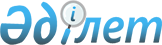 Об утверждении Положения государственного учреждения "Управление по инспекции труда Алматинской области"
					
			Утративший силу
			
			
		
					Постановление акимата Алматинской области от 10 февраля 2016 года № 65. Зарегистрировано Департаментом юстиции Алматинской области 11 марта 2016 года № 3750. Утратило силу постановлением акимата Алматинской области от 07 июня 2016 года № 286      Сноска. Утратило силу постановлением акимата Алматинской области от 07.06.2016 № 286.

      В соответствии с подпунктом 7) статьи 17 Закона Республики Казахстан от 1 марта 2011 года "О государственном имуществе" и Указом Президента Республики Казахстан от 29 октября 2012 года № 410 "Об утверждении Типового положения государственного органа Республики Казахстан", акимат Алматинской области ПОСТАНОВЛЯЕТ:

      1. Утвердить прилагаемое Положение государственного учреждения "Управление по инспекции труда Алматинской области".

      2. Возложить на руководителя Управления опубликование настоящего постановления после государственной регистрации в органах юстиции в официальных и периодических печатных изданиях, а также на интернет-ресурсе, определяемом Правительством Республики Казахстан и на интернет-ресурсе акимата области.

      3. Контроль за исполнением настоящего постановления возложить на первого заместителя акима области М.Бигелдиева.

      4. Настоящее постановление вступает в силу со дня государственной регистрации в органах юстиции и вводится в действие по истечении десяти календарных дней после дня его первого официального опубликования.

 Положение государственного учреждения "Управление по инспекции труда Алматинской области" Общие положения      1. Государственное учреждение "Управление по инспекции труда Алматинской области" (далее - Управление) является государственным органом Республики Казахстан, осуществляющим руководство в сфере трудовых отношений в соответствии законодательством Республики Казахстан на территории Алматинской области.

      2. Управление не имеет ведомств.

      3. Управление осуществляет свою деятельность в соответствии с Конституцией и законами Республики Казахстан, актами Президента и Правительства Республики Казахстан, иными нормативными правовыми актами, а также настоящим Положением. 

      4. Управление является юридическим лицом в организационно-правовой форме государственного учреждения, имеет печати и штампы со своим наименованием на государственном языке, бланки установленного образца, в соответствии с законодательством Республики Казахстан счета в органах казначейства. 

      5. Управление вступает в гражданско-правовые отношения от собственного имени. 

      6. Управление имеет право выступать стороной гражданско-правовых отношений от имени государства, если оно уполномочено на это в соответствии с законодательством. 

      7. Управление по вопросам своей компетенции в установленном законодательством порядке принимает решения, оформляемые приказами руководителя Управления и другими актами, предусмотренными законодательством Республики Казахстан. 

      8. Структура и лимит штатной численности Управления утверждаются в соответствии с действующим законодательством.

      9. Местонахождение юридического лица: индекс 040000, Республика Казахстан, Алматинская область, город Талдыкорган, улица Тауелсиздик, № 67 а. 

      10. Полное наименование государственного органа – государственное учреждение "Управление по инспекции труда Алматинской области". 

      11. Настоящее Положение является учредительным документом Управления.

      12. Финансирование деятельности Управления осуществляется из местного бюджета.

      13. Управлению запрещается вступать в договорные отношения с субъектами предпринимательства на предмет выполнения обязанностей, являющихся функциями Управления.

      Если Управлению законодательными актами предоставлено право осуществлять приносящую доходы деятельность, то доходы, полученные от такой деятельности, направляются в доход государственного бюджета.

 Миссия, основные задачи, функции, права и обязанности Управления      14. Миссия Управления: реализация государственной политики в области регулирования трудовых отношений.

      15. Задачи: 

      1) обеспечение государственного контроля за соблюдением трудового законодательства Республики Казахстан;

      2) обеспечение соблюдения и защиты прав и свобод работников, включая право на безопасные условия труда;

      3) рассмотрение обращений, заявлений и жалоб работников и работодателей по вопросам трудового законодательства Республики Казахстан.

      16. Функции:

      1) осуществляет государственный контроль за соблюдением трудового законодательства Республики Казахстан, требований по безопасности и охране труда;

      2) осуществляет мониторинга коллективных договоров, представленных работодателями;

      3) проводит анализ причин производственного травматизма, профессиональных заболеваний, профессиональных отравлений и разрабатывает предложения по их профилактике;

      4) расследует несчастные случаи, связанные с трудовой деятельностью, в порядке, установленном настоящим Кодексом и иными нормативными правовыми актами Республики Казахстан;

      5) проводит проверку знаний лиц, ответственных за обеспечение безопасности и охраны труда у работодателей;

      6) участвует в составе приемочной комиссии по приемке в эксплуатацию объектов производственного назначения;

      7) взаимодействует с представителями работников и работодателей по вопросам совершенствования нормативов безопасности и охраны труда;

      8) рассматривает обращения работников, работодателей и их представителей по вопросам безопасности и охраны труда;

      9) осуществляет мониторинг аттестации производственных объектов по условиям труда;

      10) разрабатывает и утверждает графики проверок в соответствии с Предпринимательским кодексом Республики Казахстан;

      11) представляет в уполномоченный государственный орган по труду периодические отчеты, а также результаты мониторинга состояния безопасности и охраны труда на базе информационной системы по охране труда и безопасности;

      12) ведет мониторинг коллективных трудовых споров по форме, установленной уполномоченным государственным органом по труду; 

      13) предоставляет необходимую информацию по трудовым отношениям в уполномоченный государственный орган по труду;

      14) осуществляет декларирование деятельности работодателя;

      15) осуществляет иные функций, предусмотренные законодательством Республики Казахстан.

      17. Права и обязанности:

      1) беспрепятственно посещать организации и предприятия в целях проведения проверок соблюдения трудового законодательства Республики Казахстан;

      2) запрашивать и получать от работодателей, работников (их представителей) документы, разъяснения, информацию, необходимые для выполнения возложенных на них функций;

      3) выдавать обязательные для исполнения работодателями предписания, заключения, также составлять протоколы и постановления об административных правонарушениях, налагать административные взыскания;

      4) расследовать в установленном порядке несчастные случаи, связанные с трудовой деятельностью;

      5) осуществлять контроль за соблюдением трудового законодательства Республики Казахстан;

      6) своевременно и качественно проводить проверки по соблюдению трудового законодательства Республики Казахстан;

      7) своевременно рассматривать обращения работников и работодателей по вопросам применения трудового законодательства Республики Казахстан;

      8) осуществлять иные права и обязанности в пределах полномочий, предусмотренные законодательными актами Республики Казахстан.

 3. Организация деятельности Управления       18. Руководство Управления осуществляется первым руководителем, который несет персональную ответственность за выполнение возложенных на Управление задач и осуществление им своих функций.

      19. Первый руководитель Управления назначается на должность и освобождается от должности акимом области.

      20. Первый руководитель Управления имеет заместителя, который назначается на должность и освобождается от должности в соответствии с законодательством Республики Казахстан.

      21. Полномочия первого руководителя Управления:

      1) утверждает положения об отделах, определяет их функции и полномочия;

      2) назначает и освобождает от должности заместителя руководителя, руководителей отделов, главных специалистов, работников, не являющихся государственными служащими, принимает меры поощрения и налагает на них взыскания;

      3) представляет Управление в государственных органах и иных организациях;

      4) противодействует коррупции в Управлении с установлением за это персональной ответственности;

      5) в пределах своей компетенции издает приказы;

      6) осуществляет иные полномочия в соответствии с законодательством Республики Казахстан.

      Исполнение полномочий первого руководителя Управления в период его отсутствия осуществляется лицом, его замещающим в соответствии с действующим законодательством.

      22. Первый руководитель определяет полномочия своего заместителя в сответствии с действующим законодательством.

 4. Имущество государственного органа      23. Управление может иметь на праве оперативного управления обособленное имущество в случаях, предусмотренных законодательством.

      Имущество Управления формируется за счет имущества, переданного ему собственником, а также имущества (включая денежные доходы), приобретенного в результате собственной деятельности и иных источников, не запрещенных законодательством Республики Казахстан.

      24. Имущество, закрепленное за Управлением, относится к коммунальной собственности.

      25. Управление не вправе самостоятельно отчуждать или иным способом распоряжаться закрепленным за ним имуществом и имуществом, приобретенным за счет средств, выданных ему по плану финансирования, если иное не установлено законодательством.

 5. Реорганизация и упразднение Управления      26. Реорганизация и упразднение Управления осуществляются в соответствии с законодательством Республики Казахстан.


					© 2012. РГП на ПХВ «Институт законодательства и правовой информации Республики Казахстан» Министерства юстиции Республики Казахстан
				
      Аким области

А. Баталов
Утверждено постановлением акимата Алматинской области от "10" февраля 2016 года № 65